Приложение 3Образцы игр с фонариком для индивидуальной работы по коррекции звукопроизношенияИз серии «Игры с фонариком «Волшебник Изумрудного Города»Цель: дифференциация звуков Ш-Ж в словах, фразе, развитие зрительного внимания.Инструкция: Элли прислала своим друзьям СтраШиле и Железному Дровосеку (человеку) в Волшебную страну подарки из Канзаса. Ребенок берет карточку, подсвечивает ее фонариком с обратной стороны и называет, кому достанется коробка с подарком.Можно называть одним словом, можно говорить фразой: «Элли прислала в подарок … для СтраШилы / Железного Дровосека»Словарик: Ш – кувшин, неваляшка, кошка, катушка, шишка, шахматы, шапка, машина, мишка, шкатулка, шпага, шампунь.Ж – снежинка, ножницы, пружина, крыжовник, ежи, желе, жезл, жилет, Жар – птица, мороженое, лыжи, жемчужина.Автор: Слуева А.Р.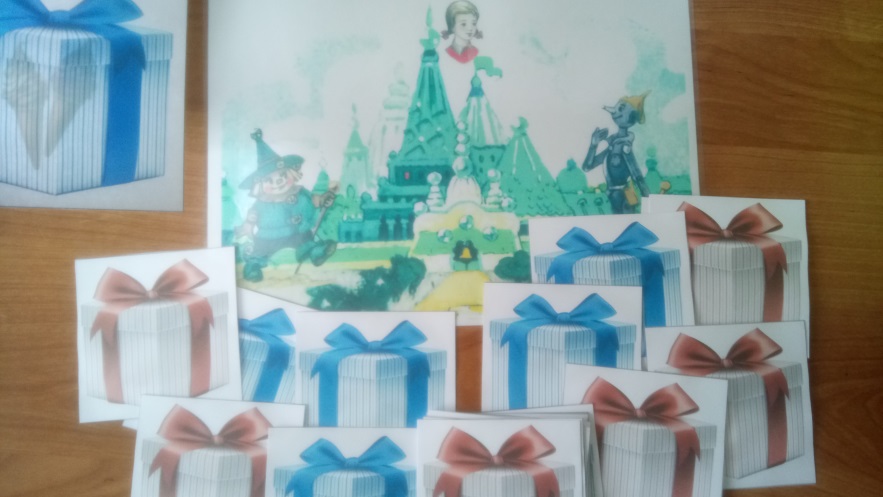 рисунок 1Из серии «Игры с фонариком «Что нашла Русалочка на морском дне?»Цель: автоматизация звука Р в словах, фразе, развитие зрительного внимания.Инструкция: Русалочка любит собирать вещи, с разбитых кораблей и то, что попадает на дно. Ребенок берет карточку, подсвечивает ее фонариком с обратной стороны и называет, что нашла Русалочка за кораллом.Можно называть одним словом, можно говорить фразой: «Русалочка нашла …»Словарик: карандаш, ракушка, барабан, пирамида, гитара, ведро, корона, погремушка, перо, самовар, краб, кружка.Автор: Слуева А.Р.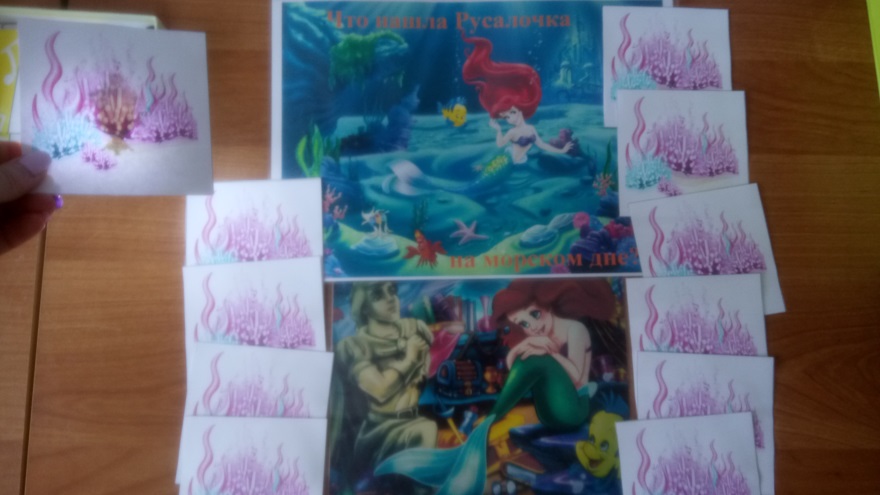 рисунок 2